Zlomky – násobeníNásobení zlomku zlomkemPř. 1:	Na pozemku tvaru obdélníku s rozměry 20 x 30 metrů stojí v jeho rohu dům. Z jedné strany zabírá  pozemku, z druhé strany  pozemku. Jakou část pozemku zabírá dům?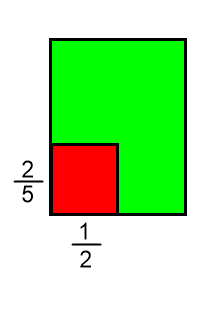 Řešení:		Obsah pozemku vypočítáme jako součin obou délek:Zlomek  můžeme ještě zkrátit na základní tvar  .Odpověď:  Dům zabírá  pozemku.Zlomek násobíme zlomkem tak, že čitatele násobíme čitatelem a jmenovatele jmenovatelem. Výsledek nakonec zkrátíme na základní tvar zlomku.V předchozím příkladu bychom mohli nejdříve krátit a pak teprve počítat. Ve jmenovateli prvního zlomku je číslo 2, v čitateli druhého zlomku je opět číslo 2. Obě čísla jsou dělitelná dvěma, můžeme je zkrátit. Hovoříme o takzvaném krácení do kříže.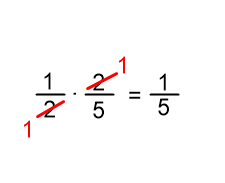 Zjednodušeně zapsáno:Násobíme-li zlomky, je výhodné krátit je dříve, než počítáme součin.Při násobení smíšeného čísla a zlomku převedeme smíšené číslo na zlomek a pak postupujeme jako při násobení zlomku zlomkem. Pokud lze, nejdříve zlomky krátíme a až pak násobíme.Př. 2:	Vynásob čísla  .Řešení:		Při násobení desetinného čísla a zlomku můžeme převést desetinné číslo 
na zlomek a pak postupovat jako při násobení zlomku zlomkem, anebo převést zlomek na desetinné číslo (pokud lze) a násobit desetinná číslaPř. 3:	Vynásob čísla  .Řešení:				Cvičení: 1. 	Vynásob zlomky a výsledek uveď v základním tvaru zlomku. Snaž se nejdříve krátit zlomky a pak násobit.a)		b)	c)		d)	e)		f)	2. 	Vynásob smíšené číslo nebo desetinné číslo a zlomek, výsledek uveď v základním tvaru zlomku. Snaž se nejdříve krátit zlomky a pak násobit.a)		b)	c)		d)	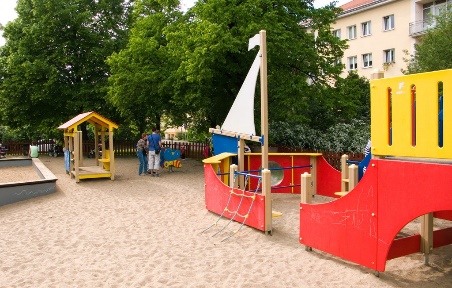 3. 	Na výstavbu sportovního centra a dětského centra město uvolnilo dva pozemky. Rozměry pozemků jsou zapsány v tabulce. Je větší plocha pro sportovní centrum nebo pro dětské centrum?PozemekDélka (v km)Šířka (v km)Sportovní centrumDětské centrum